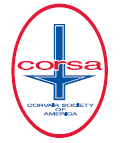 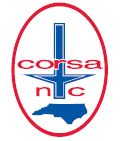 Are you a member of this one? 				                   Are you a member of this one?If the answer is a “NO” to either question, CORSA/N.C. would like to correct that.CORSA/N.C. invites you to join with other well-informed state and national Corvair enthusiasts who appreciate the Corvair automobile.CORSA/N.C. and the sanctioned local clubs offer activities, monthly meetings, service information, a “network” for buying and selling cars and parts, and lots of “just Corvair” talk.CORSA/N.C. current sanctioned local clubs are:Capital City Corvair Club near .(4C)Classic Corvairs of the Triad near Winston-Salem. (CC)NC Mountain Corvairs near Asheville.(MC)To be a member of CORSA/N.C., you must be a member of (or have applied for membership in CORSA), the Corvair Society of America, and pay the annual CORSA/N.C. membership fee of $12.00 per family. This fee includes membership in the local club of your choice and our electronic ‘Vair Heels” newsletter. If you prefer a black & white print of theNewsletter, include an additional $18.00 annual fee.To join, complete the form below and mail with a check for $12.00, or pro rated as explained on the reverse, payable to: CORSA/N.C.(Mail to the address noted on the bottom of this form.)CORSA/N.C. NEW MEMBER APPLICATION(Please Print)Name (self)						 Spouse					Address												City							 State 		 Zip				Home Phone # 						Cell Phone	`				(Include area code)					(Include area code)E-Mail Address												CORSA, Inc. Membership # 			 Exp			Local Club Choice		Corvairs owned, (year and model):									Optional InformationYour Birthday 					 Your Spouse’s Birthday							 (Month & Day only)						(Month & Day only)Wedding Anniversary 															(Month, day and year)Occupation (self): 					 Spouse: 					Please mail the completed form with your check payable to CORSA/N.C. to: Wilda Sudderth, CORSA/N.C., 242 Riverwood Drive, Lewisville, NC 27023-8300.CORSA/N.C. Membership DuesA NEW MEMBER may prorate his/her membership dues at $1.00 per month when joining.Prorated Membership Dues as Follows:Annual Renewals are due each May 1st - $12.00 per family. Renewals are not prorated. Please check the box if you wish to receive a black & white printed copy of the ‘Vair Heels newsletter and include an additional $18. annual subscription fee or prorated at $1.50 per month when joining. Prorated ‘Vair Heels fees as Follows:Annual Subscription Fees are due each May 1st along with your renewal fees and are not prorated.Month JoiningAmount DueMay (same as renewal)$12.00June 11.00July 10.00August   9.00September   8.00October   7.00November   6.00December   5.00January   4.00February   3.00March    2.00April    1.00Month JoiningAmount DueMay (same as renewal)$18.00June 16.50July 15.00August 13.50September 12.00October 10.50November   9.00December   7.50January   6.00February   4.50March   3.00April   1.50